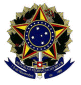 MINISTÉRIO DA EDUCAÇÃOUNIVERSIDADE FEDERAL FLUMINENSEINSTITUTO DE CIÊNCIAS EXATASCOORDENAÇÃO DO MESTRADO PROFISSIONAL EM QUÍMICA (REDE NACIONAL)Av. Des. Ellis Hermydio Figueira, nº783, Bloco C, Sala 303-C-A, Aterrado, 27213-145, Volta Redonda/RJTel.: (24) 3076-8931 – spg.vcx@id.uff.br - http://profqui.sites.uff.br/SOLICITAÇÃO DE COORIENTAÇÃOVenho por meio deste solicitar a inclusão do professor Nome do Coorientador da Instituição Nome da Instituição como Coorientador do(a) discente Nome do Aluno, que eu oriento.Motivo: (descrever o motivo, informando a área de formação do professor, como ele irá contribuir para o trabalho de dissertação... a mais qualquer informação que achar relevante. Não precisa ser nada enorme, mas deve fazer uma ligação do coorientador com a dissertação do aluno).Dados do Professor Coorientador:•	Nome Completo:•	Link Currículo Lattes:Encaminho para apreciação do Colegiado do PROFQUI-UFF esta solicitação.Respeitosamente,Volta Redonda, dia de mês de ano.NOME DO SIGNATÁRIOCargo do signatário